DŮM  DĚTÍ  A  MLÁDEŽE,  NYMBURK, 2. května 968tel: 325 514 671,  e-mail: ddm@ddm-nymburk.cz, http://www.ddm-nymburk.czpříspěvková organizace     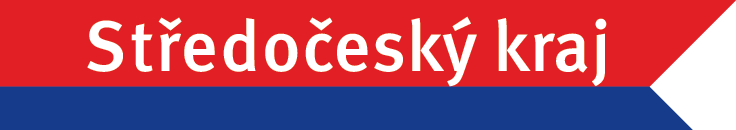 PŘIHLÁŠKA DO ODPOLEDNÍHO KLUBU 2022/2023Od 1. 9. 2022 není možné navštěvovat odpolední klub bez odevzdání této přihlášky, klub je zdarma.JMÉNO A PŘÍJMENÍ: ............................................................................................................................................DATUM NAROZENÍ:  ....................................          	          ADRESA: ...............................................................................................................................................................ŠKOLA: …………………………………………………………………………………………………………..JMÉNO A PŘÍJMENÍ ZÁKONNÉHO ZÁSTUPCE: ……………………………………………………………E-MAIL A TELEFON NA ZÁKONNÉ ZÁSTUPCE: ..……………………………………………………………………………................................................................Datum a podpis zákonného zástupce